Stagione Sportiva 2023/2024TRIBUNALE FEDERALE TERRITORIALEIl Tribunale federale territoriale presso il Comitato Regionale Marche, composto daAvv. Piero Paciaroni - PresidenteAvv. Francesco Scaloni – Componente Dott. Lorenzo Casagrande Albano – Componente Segretario f.f.Avv. Francesco Paoletti – ComponenteDott.ssa Donatella Bordi – Componente nella riunione del 11 agosto 2023 ha pronunciato il seguente dispositivo:Dispositivo n. 3/TFT 2023/2024Deferimento n. 2339/804 pfi 22-23 PM/fda del 25 luglio 2023a seguito del deferimento n. 2339/804 pfi 22-23 PM/fda del 25 luglio 2023 a carico del sig. RAN TIMO CORNELIS BATTISTA e della società A.F.C. FERMO S.S.D. A R.L. ha pronunciato il seguenteDISPOSITIVO                                                                        P.Q.M.Il Tribunale federale territoriale dispone, in accoglimento del deferimento in epigrafe, le seguenti sanzioni:al sig. RAN TIMO CORNELIS BATTISTA la squalifica per 4 (quattro) giornatealla società A.F.C. FERMO S.S.D. A R.L. l’ammenda di € 500,00 (cinquecento/00)Manda alla Segreteria del Comitato Regionale Marche per le comunicazioni e gli adempimenti conseguenti.Così deciso in Ancona, nella sede della FIGC – LND - Comitato Regionale Marche, in data 11 agosto 2023Il Relatore                                                                                                               Il Presidente                                                         F.to in originale                                                                                                       F.to in originaleLorenzo Casagrande Albano                                                                                  Piero PaciaroniDepositato in Ancona in data 11 agosto 2023Il Segretario f.f.                                                                                            F.to in originaleLorenzo Casagrande AlbanoPubblicato in Ancona ed affisso all’albo del C.R. M. il 11/08/2023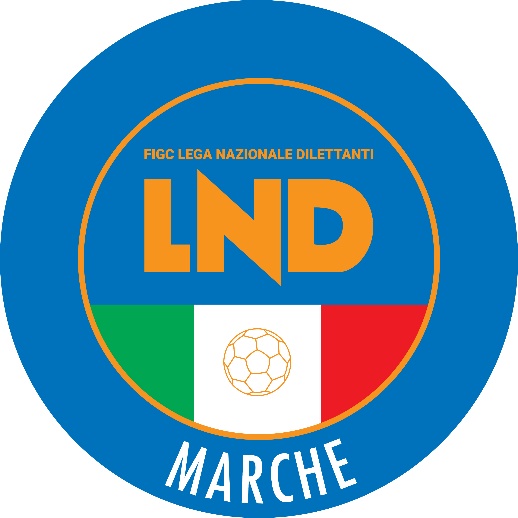 Federazione Italiana Giuoco CalcioLega Nazionale DilettantiCOMITATO REGIONALE MARCHEVia Schiavoni, snc - 60131 ANCONACENTRALINO: 071 285601 - FAX: 071 28560403sito internet: marche.lnd.ite-mail: crlnd.marche01@figc.itpec: marche@pec.figcmarche.itComunicato Ufficiale N°16 del 11 agosto 2023  Il Segretario(Angelo Castellana)Il Presidente(Ivo Panichi)